السؤال الأول:  ( 10  علامات ).أكتب العدد بالصيغة العلمية: ( 4 علامات) 0.002470 97850=		أكتب العدد بالصيغة القياسية : (6 علامات)3.9×  10 2 =                                        3) 3.2 ×  10 -3 = 2.5 ×104		4) 2.5 × 10-5 = السؤال الثاني:  ( 10  علامات ).   أ ) جدي كلا مما يأتي : ( 4 علامات )115 من 240  %  =  17 من  2100 % 	ب ) وجدت سامية أن أحد المحلات لديه خصم بقيمة (  30% ) على جميع القطع ، فاختارت فستانا قيمته ( 60 ) دينارا ، كم ستدفع ثمنا له بعد أن تحسب قيمة الخصم ؟ ( 3 علامات) ج) موظف يتقاضى راتب ( 850 ) دينار شهريا خلال سنته الاولى ، ثم يحصل على زيادة بنسبة ( 20% ) للعام الثاني ، كم سيصبح راتب هذا الموظف بعد الزيادة ؟ ( 3 علامات ) السؤال الثالث:  ( 10  علامات ).أ)جدي ناتج ما يأتي باستخدام القوانين : ( 6 علامات ) (7m - 3b)2 =			(2 d - 4y )2	=	(5 – x)(5 + x) =---------------------------------------------------------------------------------------- ب ) جدي ( ع . م . أ ) لكل حدين فيما يلي ؟ ( 4 علامات )  1) 12 x y    ,  8 x d 2)50  b2 ,  15 b 5  c 2السؤال الرابع:  ( 10علامات ).أ ) حللي كل مقدار جبري مما يأتي تحليلا كاملا : ( 6 علامات ) A ) 2 m b 3  + 8 k 2 m  = B ) 7 d  m  3 + 21 d 5 m 9 +  m 5C ) a b + 5 b + 7 a + 35 ب) جدي قيمة ما يأتي باستخدام القوانين ؟ )  4 علامات ) 1) (58) 2  =2) (209)2 = انتهت الأسئلةأمنياتي لكم بالتوفيق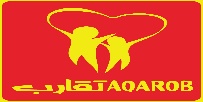                                          مدارس تقارب                                       Taqarob schools                           زمن الاختبار45  دقيقة اختبار الشهر الثاني              المبحث :رياضيات                       الفصل الأول   2022/2023 اسم الطالب/ة: ...................................                  الصف:الثامن     الشعبه  :(    )